ΠΡΟΤΑΣΗ ΕΚΠΟΝΗΣΗΣ ΔΙΠΛΩΜΑΤΙΚΗΣ ΕΡΓΑΣΙΑΣ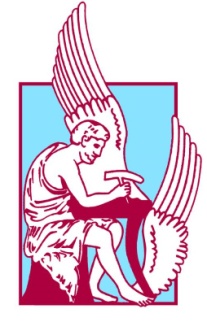 ΠΟΛΥΤΕΧΝΕΙΟ ΚΡΗΤΗΣΣχολή Χημικών Μηχανικών και Μηχανικών Περιβάλλοντος, Πολυτεχνειούπολη, Χανιά 73100Πρόγραμμα Προπτυχιακών ΣπουδώνΠρόγραμμα Προπτυχιακών ΣπουδώνΌνομα φοιτητή/τριας:Έτος εγγραφής:Α.Μ.:Όνομα Επιβλέποντος:Όνομα Α΄μέλους:Όνομα Β΄μέλους:Αναπληρωματικός:ΤΙΤΛΟΣ ΕΡΓΑΣΙΑΣ: ΣΚΟΠΟΣ & ΑΝΤΙΚΕΙΜΕΝΟ ΔΙΠΛΩΜΑΤΙΚΗΣ ΕΡΓΑΣΙΑΣ:ΣΤΟΙΧΕΙΑ ΠΡΩΤΟΤΥΠΙΑΣ:ΜΕΘΟΔΟΛΟΓΙΑ:ΠΗΓΕΣ ΔΕΔΟΜΕΝΩΝ/ΠΛΗΡΟΦΟΡΙΩΝ:ΧΡΟΝΟΔΙΑΓΡΑΜΜΑ:ΒΙΒΛΙΟΓΡΑΦΙΑ:ΠΑΡΑΤΗΡΗΣΕΙΣ:Χανιά, ……………20….Ο ΕΠΙΒΛΕΠΩΝ ΚΑΘΗΓΗΤΗΣΟ/Η ΦΟΙΤΗΤΗΣ/ΤΡΙΑ